◆申込方法　　　こちらからお申込み下さい　http://akitabi-act.com/?page_id=2896　　　　　　　　　及び　下記申込専用用紙にご記入のうえFAXして下さい。◎お申し込み：ＦＡＸ　0182-42-5050 または郵送でお申し込みをお願いいたします。ツアー代金の振込先：秋田銀行 十文字支店 普通預金 392998 有限会社秋田コスモトラベル（誠に恐縮ですが、振込手数料はお客様のご負担にてお願い申し上げます）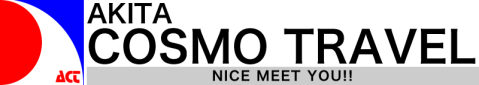 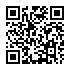 　　　　　　　　　　　　　　　　　　　　　　お問い合わせは